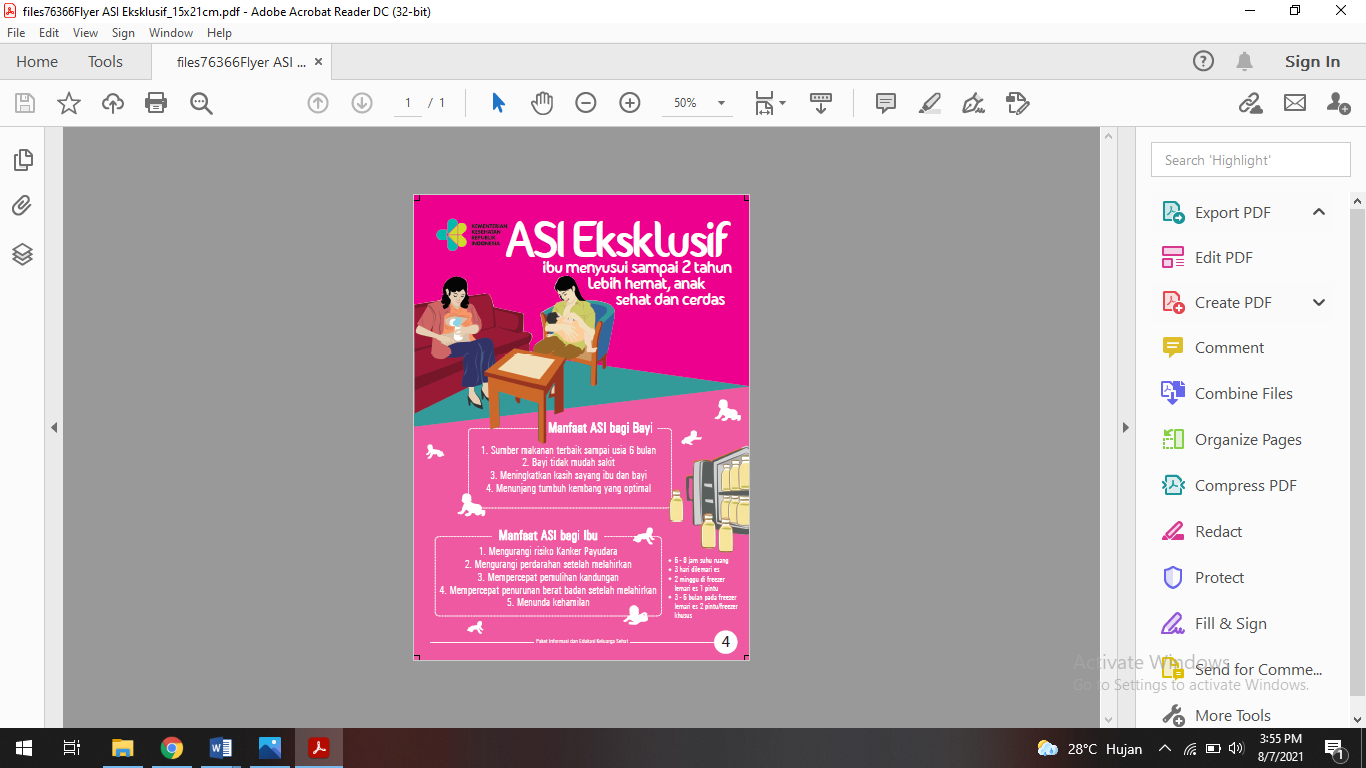 INOVASI GERSIK PUSKESMAS SUKARESMIGERSIK (Gerakan ASI Eksklusif) ini diluncurkan pada Mei 2020. Inovasi ini dibuat atas dasar laporan kader kesehatan di posyandu, beberapa masyarakat tidak ASI Eksklusif karena sejak lahir sudah diberikan susu formula dan berbagai macam mitos akan budaya masing-masing seperti pemberian madu, kopi bubuk, dan air minum. Sehingga dapat dikatakan ibu gagal ASI Eksklusif. Hal ini dapat menjadi masalah gizi bagi masyarakat. Di kembangkan nya inovasi ini bertujuan untuk meningkatkan pelayanan gizi terhadap ASI Eksklusif sehingga dapat memberikan semangat bagi ibu dalam mengASIhi. Inovasi ini mengacu pada kegiatan GERMAS yang disosialisasikan oleh petugas TPG dengan berkoordinasi pada Bidan Desa dan Kader Kesehatan. 